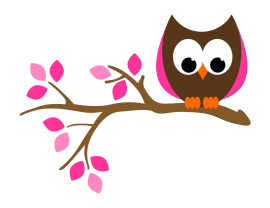 Kids Under Construction Preschool304 East Church RoadSterling, VA 20164Kids Under Construction Tuition Refund RequestStudent’s name:_________________________________Parent’s name: __________________________________Address: ______________________________________               ______________________________________Amount requested: _____________**Please allow 2 to 3 weeks to process your request.  A check will be mailed to the above address and made payable to the parent that is listed.